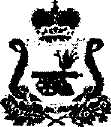 СОВЕТ  ДЕПУТАТОВ  ИЗДЕШКОВСКОГО  СЕЛЬСКОГО ПОСЕЛЕНИЯСАФОНОВСКОГО РАЙОНА СМОЛЕНСКОЙ  ОБЛАСТИРЕШЕНИЕот 12 апреля 2012 года  № 6/1Об утверждении Правил благоустройства территории Издешковского сельского поселения Сафоновского районаСмоленской области          В целях благоустройства территории Издешковского сельского поселения Сафоновского района Смоленской области, в соответствии с Федеральным законом от 06.10.2003 № 131-ФЗ «Об общих принципах организации местного самоуправления в Российской Федерации», Уставом Издешковского сельского поселения Сафоновского района Смоленской области,      Совет депутатов Издешковского сельского поселения Сафоновского района Смоленской областиРЕШИЛ:     1. Утвердить Правила благоустройства территории Издешковского сельского поселения Сафоновского района Смоленской области согласно приложению № 1.     2. Решение вступает в силу с момента его подписания и обнародования, путем вывешивания на информационном стенде.Глава муниципального образованияИздешковского  сельского поселенияСафоновского района Смоленской области                                             А.И. Шпаков                                                                                              Приложение № 1                                                                      к решению Совета депутатов                                                                            Издешковского сельского поселения                                                                      Сафоновского района                                                                      Смоленской области                                                                      от 12 апреля . № 6/1 ПРАВИЛАБЛАГОУСТРОЙСТВА ТЕРРИТОРИИИЗДЕШКОВСКОГО СЕЛЬСКОГО ПОСЕЛЕНИЯСАФОНОВСКОГО РАЙОНА СМОЛЕНСКОЙ ОБЛАСТИ1. Общие положения     1.1. Настоящие Правила благоустройства территории Издешковского сельского поселения Сафоновского района Смоленской области (далее – Правила) разработаны в соответствии с законодательством Российской Федерации, Смоленской области, Уставом Издешковского сельского поселения Сафоновского района Смоленской области и направлены на повышение уровня благоустройства, надлежащего содержания и уборки территории Издешковского сельского поселения Сафоновского района Смоленской области (далее – Издешковское сельское поселение), а также ответственности должностных лиц и жителей за их выполнением.     1.2. Правила устанавливают единые и обязательные к исполнению требования в сфере благоустройства, определяют порядок уборки и содержания территорий, включая внутренние производственные территории, для всех юридических и физических лиц, являющихся собственниками, пользователями или владельцами земель, застройщиками, собственниками, владельцами и арендаторами зданий, строений и сооружений, транспортных средств, расположенных на территории Издешковского сельского поселения, независимо от формы собственности, ведомственной принадлежности и гражданства.     1.3.  Координацию деятельности служб в области внешнего благоустройства, озеленения, санитарной очистки, уборки территорий, обеспечения чистоты и порядка в Издешковском сельском поселении осуществляет Администрация Издешковского сельского поселения Сафоновского района Смоленской области (далее – Администрация).1.4.  Основные понятия, используемые в настоящих Правилах: Благоустройство Издешковского сельского поселения - совокупность работ и мероприятий, направленных на создание благоприятных, здоровых и культурных условий жизни и досуга населения в Издешковском сельском поселении.Территория предприятий, организаций, учреждений и иных хозяйствующих субъектов - часть территории Издешковского сельского поселения, имеющая площадь, границы, местоположение, правовой статус и другие характеристики, отражаемые в Государственном земельном кадастре, переданная (закрепленная) целевым назначением юридическим или физическим лицам на правах, предусмотренных законодательством.Закрепленная территория - часть территории Издешковского сельского поселения, непосредственно прилегающая к границам предприятия, здания, строения, сооружения, строительной площадке, объекту торговли, отдельно стоящей рекламной конструкции и иным объектам, уборку которой осуществляют юридические и физические лица в соответствии с настоящими Правилами.Санитарно-защитная зона - территория, определяемая в соответствии с санитарными эпидемиологическими правилами и нормативами «Санитарно-защитные зоны и санитарная классификация предприятий, сооружений и иных объектов. СанПиН 2.2.1./2.1.1.1200-03.»Граница санитарно-защитной зоны - линия, ограничивающая территорию или максимальную из плановых проекций пространства, за пределами которых нормируемые факторы воздействия не превышают установленные гигиенические нормативы.Твердые бытовые отходы (ТБО), жидкие бытовые отходы (ЖБО) - отходы, образующиеся в результате жизнедеятельности населения (приготовление пищи, упаковки товаров, уборка и текущий ремонт жилых помещений, фекалийные отходы нецентрализованной канализации и др.).Биологические отходы - трупы животных и птиц, в том числе лабораторных; абортированные и мертворожденные плоды; ветеринарные конфискаты (мясо, рыба и др. продукция животноводческого происхождения), выявленные после ветеринарно-санитарной  экспертизы;  другие  отходы,  получаемые  при переработке пищевого и непищевого сырья животного происхождения. Утилизация биологических отходов - использование биологических отходов в качестве технических и кормовых продуктов или удобрений. Уничтожение биологических отходов - уничтожение путем сжигания или обезвреживания в биотермических ямах, исключающее возможность распространения инфекционных болезней и загрязнения окружающей среды. Крупногабаритный мусор (КГМ) - отходы потребления и хозяйственной деятельности (бытовая техника, мебель, металлолом и др.), утратившие свои потребительские качества.Санитарная очистка территории - сбор, вывоз и утилизация (обезвреживание) твердых бытовых отходов и крупногабаритного мусора.Вывоз ТБО (КГМ) - выгрузка ТБО из контейнеров (загрузка КГМ) в специальный транспорт, зачистка контейнерных площадок и подъездов к ним от просыпавшегося мусора, транспортировка их с мест сбора мусора на объекты утилизации (полигоны, захоронения и т.п.)Частный сектор – жилищный фонд частной формы собственности, находящийся в собственности домовладельцев (граждан и юридических лиц) на территории Издешковского сельского поселения.Несанкционированная свалка мусора - самовольный (несанкционированный) сброс (размещение) или складирование ТБО, КГМ, отходов производства и строительства, другого мусора, образованного в процессе деятельности юридических или физических лиц.Утилизация (обезвреживание) мусора и отходов (кроме биологических) - специальная обработка мусора (захоронение на полигонах и т.п.) с целью превращения его в инертный (нейтральный) вид, не оказывающий вредного влияния на экологию.Критерии оценок состояния уборки и санитарного содержания территорий - показатели, на основании которых производится оценка состояния уборки и санитарного содержания территории Издешковского сельского поселения. Брошенный разукомплектованный автотранспорт - транспортное средство, от которого собственник в установленном порядке отказался, не имеющее собственника, собственник которого неизвестен. Заключения о принадлежности транспортного средства (наличии или отсутствии собственника) представляет ГИБДД ОВД Сафоновского района.Категория улиц - классификация магистралей, улиц и проездов Издешковского сельского поселения в зависимости от интенсивности движения транспорта и особенностей, предъявляемых к их эксплуатации и содержанию (приложение     № 2). Озеленение - элемент благоустройства территории, обеспечивающий формирование среды муниципального образования с активным использованием растительных компонентов, а также поддержание ранее созданной или изначально существующей природной среды на территории муниципального образования.Газон - участок земли с искусственно созданным травяным покровом, коротко подстригаемый.Специализированная организация - организация, независимо от ее организационно-правовой формы, а также индивидуальные предприниматели, оказывающие потребителю услуги по возмездному договору. В случаях, предусмотренных законодательством, специализированная организация обязана иметь соответствующую лицензию на оказание данного вида услуг.     1.5. Содержание и благоустройство территории Издешковского сельского поселения обеспечиваются органами местного самоуправления, силами и средствами предприятий, организаций, учреждений всех форм собственности, физическими лицами и иными собственниками или законными владельцами зданий, сооружений, земельных участков, а также предприятиями и гражданами, осуществляющими мелкорозничную торговлю (в том числе с рук, лотков, автомашин).     1.6. Санитарная очистка и уборка территории Издешковского сельского поселения предусматривают рациональный сбор, быстрое удаление, надежное обезвреживание и экологически целесообразную утилизацию бытовых отходов (хозяйственно-бытовых  из жилых и общественных зданий, предприятий торговли, общественного питания, культурно-бытового назначения, жидких из канализованных зданий, уличного мусора и других бытовых отходов, скапливающихся на территории Издешковского сельского поселения).     1.7. Содержание территории Издешковского сельского поселения включает в себя текущий ремонт дорог, уборку мусора, снега с проезжей части улиц, своевременный текущий ремонт фасадов зданий.     1.8. Предприятия, учреждения, организации, независимо от форм собственности и ведомственной подчиненности, общественные объединения, должностные лица и граждане обязаны соблюдать настоящие Правила, обеспечивать надлежащую чистоту и порядок на территории Издешковского сельского поселения, поддерживать в исправном состоянии здания и сооружения.2. Уборка территории Издешковского сельского поселения     2.1. Уборка территории     2.1.1. Уборка территории Издешковского сельского поселения осуществляется предприятиями, учреждениями, организациями всех форм собственности. Контроль за согласованным выполнением работ по содержанию территории Издешковского сельского поселения осуществляет Администрация Издешковского сельского поселения.В целях оценки санитарного содержания и благоустройства Издешковского сельского поселения постановлением Администрации создается комиссия по обследованию территории Издешковского сельского поселения.      2.1.2. Границы уборочных площадей, закрепленных за юридическими и физическими лицами, устанавливаются настоящими Правилами следующим образом:     2.1.2.2. Уборка территории, прилегающей к предприятиям, не имеющим санитарно-защитных зон, а также к учреждениям, организациям, расположенным в отдельно стоящих зданиях, осуществляется предприятиями, учреждениями, организациями по всему периметру занимаемой территории в пределах  от границ земельного участка или до прилегающей проезжей части.     2.1.2.3. Территории промышленных предприятий, строительных организаций, складов, баз и других организаций убираются владельцами.     2.1.2.4. Уборка территории, прилегающей к учреждениям, организациям, расположенным во встроено-пристроенных нежилых помещениях, осуществляется в пределах  от границ земельного участка на всем протяжении или до прилегающей проезжей части.     2.1.2.5. Уборка земельных участков, предоставленных под строительство, и прилегающих к ним территорий осуществляется застройщиками участков в пределах  по периметру от его границ или до прилегающей проезжей части.     2.1.2.6. Уборка незастроенных территорий, площадок, образованных после сноса домов, осуществляется организациями или застройщиками, осуществляющими расселение и снос домов, в пределах  по периметру от границ земельного участка или до прилегающей проезжей части.     2.1.2.7. Уборка строительных площадок и прилегающих территорий осуществляется строительными организациями в пределах  по периметру от границ, отведенных под стройплощадку, или до прилегающей проезжей части.     2.1.2.8. Уборка территории, прилегающей к торговым палаткам, киоскам, ларькам, осуществляется их собственниками в пределах  по периметру или до прилегающей проезжей части.     2.1.2.9. Уборка территории, прилегающей к трансформаторным и распределительным подстанциям, другим инженерным сооружениям, работающим в автоматическом режиме (без служебного персонала), а также к опорам ЛЭП, осуществляется балансодержателями этих объектов в радиусе .     2.1.2.10. Уборка въездов во двор, дворовых территорий, тротуаров, а также газонов, устроенных между проезжей частью дорог и тротуарами, производится специализированными организациями, занимающимися текущим содержанием и текущим ремонтом жилищного фонда, собственниками зданий, сооружений в соответствии с техническим паспортом.     2.1.2.11. Уборка территории на улицах, где расположены индивидуальные жилые дома, осуществляется их собственниками от границ земельного участка до прилегающей проезжей части.     2.1.2.12. Уборка и содержание скверов, парков, садов, пешеходных улиц и зон, зон отдыха, лесопарков, акваторий рек и водоемов производится специализированными организациями, занимающимися текущим содержанием и текущим ремонтом объектов благоустройства Издешковского сельского поселения, а также предприятиями и организациями, в ведении которых они находятся.     2.1.2.13. Уборка посадочных площадок пассажирского транспорта, включая остановочные павильоны, производится предприятиями, производящими уборку проезжей части.     2.1.2.14. Уборка территорий, прилегающих к отдельно стоящим рекламным конструкциям, производится их собственниками в радиусе  или до прилегающей проезжей части.     2.1.2.15. Уборка автозаправочных станций, автопарковок, автостоянок и территорий, прилегающих к ним в пределах  по периметру от границ земельного участка, производится владельцами АЗС, стоянок, парковок.     2.1.2.16.  Уборка территорий, прилегающих к гаражно-строительным кооперативам, осуществляется кооперативами в пределах  по периметру от границ земельного участка.     2.1.2.19. Уборка территорий кладбищ производится специализированной организацией, занимающейся содержанием и текущим ремонтом кладбищ.     2.2.	 Для поддержания чистоты в Издешковском сельском поселении,  юридические и физические лица заключают договоры со специализированными организациями, занимающимися содержанием и благоустройством территории Издешковского сельского поселения.3. Содержание территории Издешковского сельского поселения     3.1. Общие положения     3.1.1. Предприятия, учреждения и организации, независимо от форм собственности и ведомственной принадлежности, обязаны содержать в порядке, отвечающем эстетическим, экологическим и санитарным требованиям, всю закрепленную за ними территорию.     3.1.2.	Система санитарной очистки и уборки территорий должна предусматривать рациональный сбор, быстрое удаление, надежное обезвреживание и экономически целесообразную утилизацию бытовых отходов.     3.1.3.	Объектами очистки являются: территории предприятий, учреждений, организаций, домовладений, уличные и внутриквартальные проезды, кладбища, объекты культурно-бытового назначения, парки, скверы, площади, места массового отдыха граждан.     3.1.4.	 Вывоз ТБО и КГМ осуществляется специализированными организациями, занимающимися вывозом ТБО и КГМ.     Вывоз мусора должен проводиться в соответствии с графиком, в котором указаны адреса, объемы и время вывоза.     3.1.5.	Юридические и физические лица, иные хозяйствующие субъекты всех форм собственности, осуществляющие свою деятельность на территории Издешковского сельского поселения, должны заключать договоры со специализированными организациями на вывоз ТБО, ЖБО и КГМ.     3.1.6.	Собственники индивидуальных жилых домов частного сектора; собственники, наниматели, арендаторы жилых помещений многоквартирных жилых домов муниципального жилищного фонда, государственного жилищного фонда, товариществ собственников жилья, жилищно-строительных кооперативов; собственники, наниматели жилых помещений, расположенных на территории Издешковского сельского поселения, должны заключать договоры со специализированными организациями на вывоз ТБО, ЖБО и КГМ.     Договоры на вывоз ТБО и КГМ должны заключаться на основе количественных показателей, характеризующих накопление ТБО и КГМ (величина торговой площади, количество учащихся, количество коек и т.д.), подтвержденных соответствующими документами.     3.1.7.	Все юридические лица и иные хозяйствующие субъекты должны иметь свои контейнеры, размещенные согласно техническому паспорту на строение в соответствии с нормами накопления и графиком вывоза мусора, или договоры на складирование мусора на контейнерных площадках с их владельцами. Складирование мусора должно осуществляться только в этих контейнерах. Запрещается складирование мусора в других местах.     3.1.8.	Контейнеры и бункеры-накопители размещаются (устанавливаются) на специально оборудованных площадках.     3.1.9.	Ответственность за сбор ТБО в контейнеры и КГМ в бункеры- накопители контейнерных площадок возлагается:- по муниципальному жилому фонду - на специализированные организации, занимающиеся вывозом ТБО, ЖБО и КГМ, и на специализированные организации, занимающиеся текущим содержанием и текущим ремонтом жилищного фонда;- по остальным территориям, находящимся в аренде, владении, пользовании - на предприятия, организации, ведомства, иные хозяйствующие субъекты.     3.1.10.	 Ответственность за содержание контейнерных площадок возлагается на собственника.     3.1.11.	 Сбор и временное хранение отходов производства промышленных предприятий, образующихся в результате хозяйственной деятельности, осуществляется силами этих предприятий в специально оборудованных для этих целей местах.     Складирование отходов на территории предприятия вне специально отведенных мест и превышение лимитов на их размещение запрещается.     3.1.12.	Временное складирование растительного и иного грунта разрешается только на специально отведенных участках по согласованию с Администрацией Издешковского сельского поселения и территориальным отделом территориального Управления Федеральной службы Роспотребнадзора по Смоленской области.      3.1.13. Уборку мусора, просыпавшегося при выгрузке из контейнеров в мусоровоз или загрузке бункера, производят работники специализированных организаций, занимающихся вывозом ТБО и КГМ.     3.1.14. Площадки для установки контейнеров для сбора ТБО должны быть с твердым покрытием, уклоном в сторону проезжей части и удобным подъездом спецавтотранспорта.     3.1.15. Контейнерная площадка должна иметь с трех сторон ограждение высотой не менее , чтобы не допускать попадания мусора на прилегающую территорию.     3.1.16. Контейнерные площадки должны быть удалены от жилых домов, детских учреждений, спортивных площадок и от мест отдыха населения на необходимое расстояние, не менее . Размер площадок должен быть рассчитан на установку необходимого числа контейнеров, но не более 5. В исключительных случаях в районах сложившейся застройки, где нет возможности соблюдения установленных разрывов, эти расстояния устанавливаются комиссией (с участием Администрации, специализированных организаций, занимающихся текущим ремонтом и текущим содержанием жилищного фонда, территориальным отделом территориального Управления Федеральной службы Роспотребнадзора по Смоленской области). Акты комиссии должны утверждаться Администрацией.     3.1.17. Домовладения, не имеющие канализации, должны иметь утепленные выгребы дворовых туалетов и сборники для жидких отходов с непроницаемым дном и стенами, закрывающимися крышками.     Туалетные выгребы, сборники для сбора жидких отходов, мусорные баки и контейнеры должны своевременно очищаться, содержаться в исправном состоянии и дезинфицироваться.     3.1.18. Отходы, образующиеся при строительстве, ремонте, реконструкции жилых и общественных зданий (в том числе жилых помещений), а также объектов культурно-бытового назначения, вывозятся физическими и юридическими лицами, производящими работы, на специальные полигоны. Неутилизуемые отходы промышленных предприятий вывозятся транспортом этих предприятий на специальные полигоны или сооружения для их обезвреживания и захоронения.     3.1.19. Руководители организаций, предприятий торговли и общественного питания обязаны обеспечить:- полную уборку закрепленных территорий не менее двух раз в сутки, чистоту и порядок торговой точки в течение рабочего времени;- заключение договоров со специализированной организацией на вывоз или утилизацию твердых бытовых отходов;- наличие возле каждой торговой точки не менее двух урн;- приобретение в собственность стандартных контейнеров для мусора или заключение договора о праве совместного пользования стандартными контейнерами для мусора, установленными в местах, организованных для временного хранения отходов;- наличие передвижного мобильного биотуалета при отсутствии стационарного туалета в радиусе 500 -  от торговой точки либо заключения договора на пользование туалетом в близрасположенных объектах общественного назначения;- соблюдение посетителями чистоты и порядка.     3.1.20. Организациям, предприятиям торговли и общественного питания запрещается:- использовать для организации мест временного хранения отходов нестандартные контейнеры объемом выше ;- нарушать асфальтобетонное покрытие тротуаров, целостность прилегающих зеленых зон и объектов внешнего благоустройства при установке открытых временных павильонов;- складировать отходы производства и потребления в контейнеры и урны, предназначенные для сбора бытового мусора.     3.1.21. Граждане, осуществляющие уход за могилами, обязаны содержать могилы, надмогильные сооружения (оформленный могильный холм, памятник, цоколь, цветник) и зеленые насаждения в надлежащем санитарном состоянии собственными силами.     3.1.22. Гражданам, посещающим кладбища, работникам специализированной службы по вопросам похоронного дела на территории кладбищ запрещается:- засорять территорию;- производить рытье ям для добывания песка, глины, грунта;- осуществлять складирование строительных и других материалов;- ломать и выкапывать зеленые насаждения, рвать цветы, срезать дерн;- выгуливать собак, пасти домашних животных;- разводить костры;- парковать личный транспорт на территории кладбищ, создавая помехи для проезда специализированного транспорта (катафалков).     3.1.23.	Санитарно-защитная зона кладбищ составляет:- для кладбищ смешанного и традиционного захоронения площадью от 20 до  -  по периметру;- для кладбищ смешанного и традиционного захоронения площадью менее  -  по периметру;     3.2. Ветеринарно-санитарное содержание Издешковского сельского поселения     3.2.1. Трупы животных, абортированные и мертворожденные плоды, утилизируются после обязательного осмотра ветеринарным специалистом и по его заключению, определяющему порядок их утилизации или уничтожения.     3.2.2. Владельцы животных, предприятия, учреждения и организации независимо от форм собственности обязаны доставлять биологические отходы для утилизации или уничтожения по договорам со специализированными предприятиями.4. Озеленение территории Издешковского сельского поселения     4.1. Общие положения     4.1.1. Основными типами озеленения могут являться: живые изгороди, шпалеры, газоны, цветники, различные виды посадок (аллейные, рядовые, букетные и др.).     4.1.2. На территории Издешковского сельского поселения используются два вида озеленения: стационарное - посадка растений в грунт и мобильное - посадка растений в специальные передвижные емкости (контейнеры, вазоны и т.п.) для создания архитектурно-ландшафтных объектов (газонов, садов, цветников, площадок с кустами и деревьями и т.п.) на естественных и искусственных элементах рельефа, фасадах (вертикальное озеленение) зданий и сооружений.     4.1.3. Объектами озеленения являются: территории предприятий, учреждений, организаций, домовладений, уличные проезды, объекты культурно-бытового назначения, площади, места массового отдыха граждан (приложение 1.).     4.2. Работы по озеленению территорий и содержанию зеленых насаждений     4.2.1. Для озеленения территории и работ по содержанию зеленых зон, Администрация Издешковского сельского поселения,  юридические и физические лица заключают договоры со специализированными организациями, занимающимися содержанием и благоустройством территории Издешковского сельского поселения.     4.2.2. Физическим и юридическим лицам, в собственности или в пользовании которых находятся земельные участки, обеспечивать содержание и сохранность зеленых насаждений, находящихся на этих участках, а также на прилегающих территориях     4.2.3. Новые посадки деревьев и кустарников на территории улиц, площадей, цветочное оформление территории Издешковского сельского поселения, производить только по проектам, согласованным с Администрацией.     4.2.4. Лицам, указанным в пунктах 4.2.1. и 4.2.2. настоящих Правил:- обеспечить своевременное проведение всех необходимых агротехнических мероприятий (полив, рыхление, обрезка, борьба с вредителями и болезнями растений, скашивание травы);- осуществлять обрезку сухих и поломанных сучьев;- проводить своевременный ремонт ограждений зеленых насаждений.     4.2.5. В целях обеспечения сохранности зеленых насаждений запрещается:- ходить и лежать на газонах и в молодых посадках;- ломать деревья, кустарники, сучья и ветви, срывать листья и цветы;- разбивать палатки и разводить костры;- засорять газоны, цветники;- портить скульптуры, скамейки, ограды;- добывать из деревьев сок, делать надрезы, надписи, приклеивать к деревьям объявления, номерные знаки, всякого рода указатели, провода и забивать в деревья крючки и гвозди для подвешивания гамаков, качелей, веревок, сушить белье на ветвях;- ездить на велосипедах, мотоциклах, лошадях, тракторах и автомашинах;- мыть автотранспортные средства, стирать белье, а также купать животных в водоемах, расположенных на территории зеленых насаждений;- парковать автотранспортные средства на газонах;- пасти скот;- устраивать ледяные катки и снежные горки, кататься на лыжах, коньках, санях, организовывать игры, танцы, за исключением мест, отведенных для этих целей;- производить строительные и ремонтные работы без ограждений насаждений щитами, гарантирующими защиту их от повреждений;- обнажать корни деревьев на расстоянии ближе 1,5 м от ствола и засыпать шейки деревьев землей или строительным мусором;- складировать на территории зеленых насаждений материалы, а также устраивать на прилегающих территориях склады материалов, способствующие распространению вредителей зеленых насаждений;- устраивать свалки мусора, снега и льда, сбрасывать снег с крыш на участках, имеющих зеленые насаждения, без принятия мер, обеспечивающих сохранность деревьев и кустарников;- добывать растительную землю, песок и производить другие раскопки;- выгуливать и отпускать с поводка собак в парках, лесопарках, скверах и иных территориях зеленых насаждений;- сжигать листву и мусор на территории общего пользования муниципального образования5. Обеспечение чистоты и порядка в Издешковском сельском поселении     В целях обеспечения чистоты и порядка запрещается:     5.1. Хранить большегрузную технику возле домов.      5.2. Сорить на улицах, площадях, в парках, во дворах и в других общественных местах; выставлять тару с мусором и отходами на улицах.     5.3. Выливать жидкие отходы (помои, рассолы от продажи рыбных и овощных солений и др.), сметать мусор на территорию двора и на улицы, использовать для этого колодцы водостоков ливневой канализации, а также пользоваться поглощающими ямами и закапывать жидкие отходы в землю.     5.4. Выносить бытовой мусор и отходы в урну.     5.5.  Сбрасывать биологические отходы в бытовые мусорные контейнеры, в водоемы и реки.     5.6.  Производить захоронения в землю биологических отходов, вывозить на свалку и полигоны для захоронения.     5.7.  Устанавливать в одном дворе несколько одинаковых санитарных устройств (туалетов, помойных ям).     5.8.  Сбрасывать в водоемы, овраги отходы любого вида.     5.9.  Производить засыпку колодцев, коммуникаций бытовым мусором и использовать их как бытовые ямы.     5.10.  Выгружать мусор и грунт в иных местах, кроме специально отведенных для этих целей Администрацией, согласованных с органами, осуществляющими санитарно-эпидемилогический надзор и экологический контроль.     5.11. Хранить песок, глину, кирпич, блоки, плиты и другие строительные материалы, навоз на тротуарах, газонах, в колодцах коммуникаций и прилегающей территорий без разрешения Администрации, владельца коммуникаций.     5.12. Сжигать отходы, мусор, листья, обрезки деревьев на территории Издешковского сельского поселения, а также сжигать мусор в контейнерах. складирование ТБО и КГМ и строительного мусора, тары, спиленных деревьев, листвы в местах не установленных для данной процедуры.      5.13. Складирование предприятиями и учреждениями отходов 1-го и 2-го классов опасности, а также специфических отходов (в том числе одноразовых шприцев и медицинских систем, отработанных автошин, люминесцентных ламп, ртутьсодержащих приборов и ламп) в контейнеры и урны общего пользования.6. Ответственность за нарушение Правил     Лица, нарушившие настоящие Правила, привлекаются к ответственности в соответствии с Кодексом Российской Федерации об административных правонарушениях и областным законом от 25.06.2003 № 28-з «Об административных правонарушениях на территории Смоленской области».                                                                                     Приложение 2                                                                                            к решению Совета депутатов                                                                                      Издешковского                                                                                      сельского поселения                                                                                      Сафоновского района                                                                                      Смоленской области                                                                                     от 12 апреля 2012 г. № 6/1Обеспеченность озелененными территориями участковобщественной, жилой, производственной застройкиИздешковского сельского поселения Сафоновского района Смоленской области                                                                                    В процентахТерритории участков         
общественной, жилой,         
производственной застройкиТерритории озелененияУчастки детских садов-яслейНе менее 50Участки школНе менее 40Участки мед. пунктов50 - 65Участки культурно-просветительных    
учреждений20 - 30Участки территории торговых предприятий20 - 30Участки жилой застройки40 - 60Участки производственной застройки10 - 15